Inline skatenVoeg hier een leuk plaatje in van inline skaten of een foto van jezelf op skatesVoornaam AchternaamNaam SchoolGroep ?DatumInhoudsopgaveInleiding ………………………………..........	bladzijde 2Geschiedenis………………………………….	bladzijde 3De skate…………………………………………	bladzijde 4Leren skaten…………………………………..	bladzijde 5Bescherming en veiligheid……………..	bladzijde 6Stunts en bekende skaters……………..	bladzijde 7Conclusie………………………………………..bladzijde 8Bronvermelding……………………………..	bladzijde 9InleidingMijn werkstuk gaat over inline skaten. Ik heb voor dit onderwerp gekozen omdat ik skaten heel leuk vind en omdat ik vaak skate met mijn zusje. Ik wil er meer over weten bijvoorbeeld wat is het verschil tussen skates en skeelers? 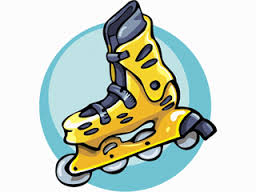 GeschiedenisHet inline skaten is uitgevonden in 1760 door Jean-Joseph Merlin. Hij is geboren in 1735 in België. Het was een man die veel kon en hij deed ook aan muziek. Nadat hij in Parijs gewoond had, ging hij in 1760 naar Londen. Daar kreeg hij het idee voor de inline skate. Hij noemde het ‘patins a roues alignees’. Dat is Frans voor rolschaatsen met achter elkaar gemonteerde wielen. Het waren eigenlijk schaatsen waar hij ijzeren wielen aan vast had gemaakt.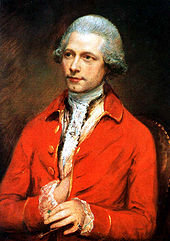 In 1760 droeg Joseph Merlin op een feestje in Londen voor het eerst inline skates in het openbaar. Maar hij was vergeten om te oefenen met skaten en hij had ook geen rem op zijn skates. Hij vloog door de balzaal en botste tegen een spiegel op.In 1819 vroeg de Fransman M. Petitbled het eerste patent aan op een inline skate met drie wielen.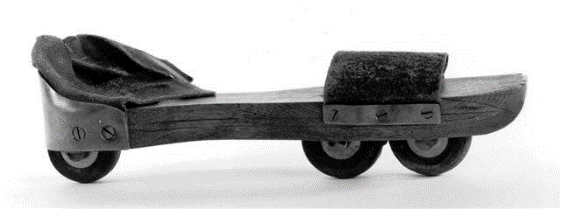 					     Jean-Joseph MerlinInline skate van PetitbledIn 1824 werden de inline skates met vijf wielen uitgevonden. In de jaren daarna werden de inline skates steeds beter gemaakt, zoals met lagers en kunststof wielen.Pas in 1979 werd de inline skate gemaakt zoals we die nu ook kennen. Twee broers maakten een inline skate met vier wielen. Het bedrijf dat de skates met vijf wielen maakte, noemde de skate met vijf wielen skeelers zodat het verschil met skates duidelijk was.Inline skates hebben dus vier wielen en skeelers hebben vijf wielen, maar vaak worden skaten en skeeleren nu door elkaar gebruikt.De skateEr zijn veel verschillende inline skates, maar ze hebben allemaal bijna dezelfde onderdelen. Recreatie-skates komen het meeste voor. Deze worden gebruikt door mensen die voor de lol skaten of om te fitnessen. Andere soorten skates zijn hockey-skates om op te hockeyen, speed-skates om wedstrijden mee te racen en aggressive skates om stunts mee te doen.Hieronder is een plaatje van mijn recreatie-skate.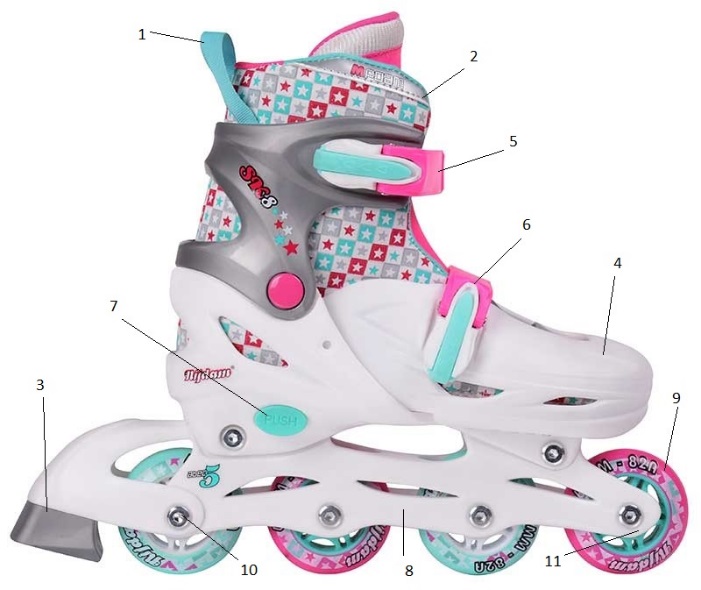  Lus om skate vast te houden Zachte binnenschoen Remblokje Harde buitenschoen Verstelbare sluiting om schoen strakker dicht te maken. Verstelbare sluiting om schoen strakker dicht te maken Knop om schoen kleiner of groter te maken. Mijn skate is maat 34-37. WielframeRecreatie-skate  Wielen Asbout Lager. Je kan de lagers niet zien. Het zijn kleine stalen balletjes die tussen het wiel en de as zitten. Ze laten de wielen soepel bewegen.Leren skatenSkaten is best wel moeilijk. Als je net begint val je vaak op de grond.Je moet veel oefenen om beter te worden.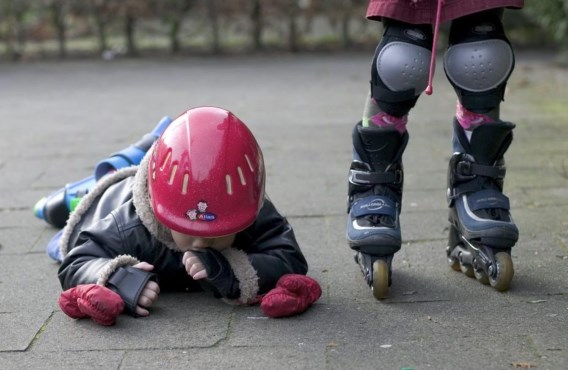 Dit meisje is gevallenDe belangrijkste dingen die je moet kunnen:Balans houden. Het is handig om eerst te oefenen om op je skates te blijven staan voordat je bewegingen gaat doen.Rechtdoor rijdenSneller en langzamer gaanBochten makenRemmen en tot stilstand komenJe kan heel veel skaten en zo word je steeds beter.Op Youtube staan ook veel handige filmpjes om te leren skaten.Er bestaan ook skatelessen die je kan volgen om beter te worden. Er zijn beginners lessen, licht gevorderde lessen en gevorderde lessen.Bescherming en veiligheidAls je gaat skaten is het handig om bescherming te dragen, omdat dat veilig is.Anders gaan je kleren stuk als je valt of je krijgt wondjes.Je moet een helm dragen om je hoofd te beschermen. Je moet ook kniebeschermers, polsbeschermers en elleboogbeschermers dragen.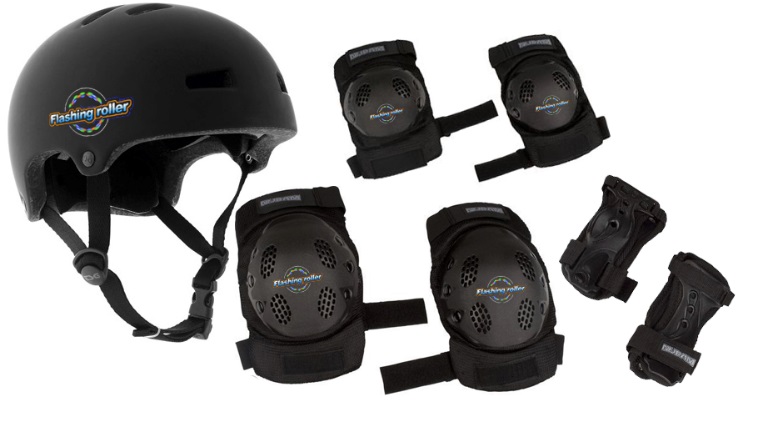              Helm                                                                                                                            Elleboogbeschermers                                                                                                                                         Polsbeschermers  KniebeschermersAls je in het donker gaat skaten kunnen andere mensen je niet goed zien. Je moet dan reflecterende kleding en skate-lampen hebben.In Nederland mag je skaten op het fietspad of als die er niet is op de rijbaan. Voor skaters gelden dezelfde verkeersregels als voor voetgangers.Stunts en bekende skatersStuntskaten heet ook aggressive skating. De stuntskaters gebruiken dus de aggressive skates.Stuntskaten kan gedaan worden op een skatebaan of op straat, dan heeft het streetskaten.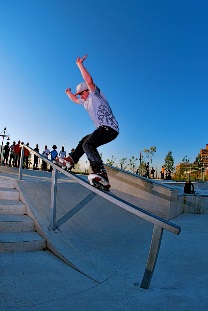 Er zijn heel veel stunts die je kan doen met skates.				GrindenBij grinden glijd je op een rand of buis.Grabs Bij grabs pak je in de lucht de skates op verschillende manieren vast.											GrindSpins										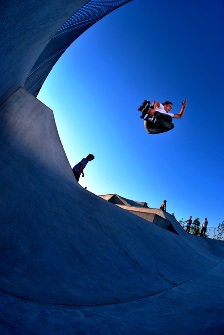 Bij spins draai je rondjes in de lucht  tijdens een sprong. Spins worden in graden gemeten: een half rondje is 180 graden, een heel rondje is 360 gradenn, anderhalf rondje is 540 graden enzovoort. Het record voor de meeste spins staat op naam van de bekende stuntskater Eito Yasutoko: 1260 graden (3 en een half rondje) in één sprong!Er zijn ook professionele stuntskaters. Deze profs verdienen hun geld met 	Grabhet winnen van wedstrijden en door reclame te maken voor bedrijven. Voorbeelden van profskaters zijn Josh Petty, Billy Prislin en de broers Eito en Takeshi Yasutoko. 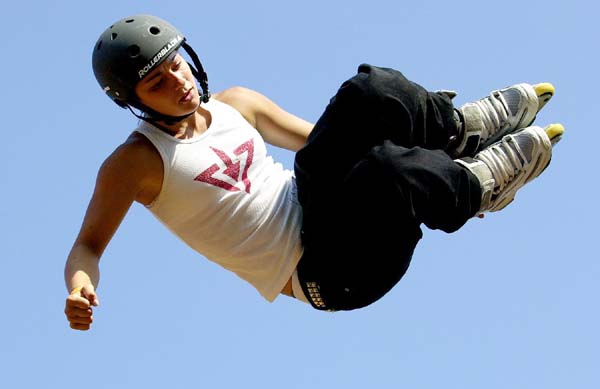 De beste vrouw is Fabiola da Silva uit Brazilië. Ze heeft tussen 1995 en 2005 aan 9 van de 10 X Games meegedaan. Dit was een bekende stuntskate wedstrijd die elk jaar werd gehouden. Ze heeft zeven keer de gouden medaille gewonnen en ze doet ook mee aan wedstrijden tegen mannen. 																Fabiola da Silva										Het stuntskaten was zo bekend geworden dat er zelfs een game voor de PlayStation van is gemaakt die Aggressive Inline heet. 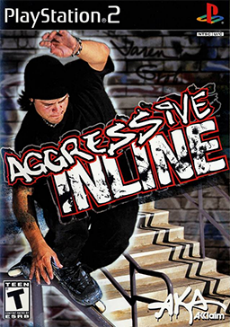 ConclusieIk vond het leuk om mijn werkstuk te maken. Vooral de geschiedenis en buiten foto´s maken van mezelf op skates was leuk.Ik heb veel dingen geleerd over skaten zoals wat het verschil is tussen inline skates en skeelers en ook dat een helm de belangrijkste bescherming is bij skaten. Ik heb nog geen helm dus die moeten we gaan kopen.			Voeg hier nog een leuk plaatje in of een foto van jezelf op skatesBronvermeldingKNSB  https://knsb.nl/inline-skaten/ Skeelerenenskaten  http://skeelerenenskaten.nl/lerenskeeleren/Wikipedia  https://nl.wikipedia.org/wiki/SkatenInline skaten, Jed MorganInlineskaten, Steve GlidewellPlaatjes:https://nl.wikipedia.org/wiki/Jean-Joseph_Merlinhttp://www.oldbike.eu/museum/wpcontent/uploads/2014/01/PETIBLE D-SKATE-1828.jpghttp://www.intertoys.nl/buitenspeelgoed/spelen-op-straat/nijdam-inline-skates-maat-34-37-withttp://www.standaard.be/cnt/dmf20160602_02320297https://flashingroller.nl/rollers/bescherminghttp://www.oneblademag.com/blade-life/blade-life-grand-opening-weekend-at-pier-62/http://enquirer.com/editions/2002/06/01/dasilva_zoom.jpghttps://en.wikipedia.org/wiki/Aggressive_Inline_(video_game)Beoordeling van de leraar:VoorkantNaam, titel, Datum, GroepHoe ziet het totaal eruit?GOED: De voorkant ziet er mooi uit. Naam, titel, datum en groep, alles staat erop.Mooie foto erbij. Leuk!InleidingWat is het gekozen onderwerp, waarom heb je dit gekozen en waar ga je over vertellen?GOED: Je vertelt waarom je voor inline skaten hebt gekozen. GoedJe vertelt wat je gaat vertellen en wat je te weten wilt komen. Prima insteek.InhoudOpbouw werkstuk, logische volgorde, paginanummers.GOED: Je opbouw is goed. Eerst een stukje geschiedenis. Je laat zien wat op welke bladzijde te vinden is. Paginanummering is in orde. Prima.HoofdstukkenGenoeg tekst, plaatjes, eigen taalgebruik, goede spelling.GOED: De hoofdstukken zijn goed gevuld met tekst en plaatjes. Wat een mond vol, de Franse naam voor rolschaatsen. Mooi plaatje met nummertjes, wat waar zit op blz. 4Eigen taalgebruik is goed, net als de spelling.ConclusieWat vond je zelf van het werkstuk: Wat vond je leuk, wat vond je moeilijk en wat heb je geleerd?GOED: Goede conclusie. Je vertelt wat je er zelf van hebt geleerd. En tot de conclusie gekomen dat je nog een veiligheidshelm mist. Weer wat geleerd.	BronvermeldingVolledig EindwaarderingTotale waardering van het werkstuk.GOED: Zie mijn opmerkingen bij de kopjes.